花蓮縣立宜昌國民中學105學年度第1學期第3次段考9年級社會科試題卷《公民科》命題教師：褚文山老師	                                        9年    班     號  姓名：              一、題組題：每題4分，共10題，合計40分根據上表的投資理財計畫來看，依倫的理財行為顯然是依照下列何種原則進行的？　
(Ａ)比較利益　(Ｂ)量入為出　(Ｃ)開源節流　(Ｄ)分散風險。 投資報酬率的公式為何？　
(Ａ)投資報酬率＝所得收益  投入成本 × 100％　(Ｂ)投資報酬率＝所得收益 ÷ 投入成本 × 100％　
(Ｃ)投資報酬率＝投入成本 ÷ 所得收益 × 100％　(Ｄ)投資報酬率＝所得收益 ÷ 投入成本 ÷ 100％。上述的理財工具中共同基金的獲利率應是  
(Ａ)7 %　(Ｂ)8 %　(Ｃ)5 %　(Ｄ)4 %。在下列何種狀況的影響下，會造成這些理財工具的資產縮減？　
(Ａ)匯率下降　(Ｂ)貨幣價值提高　(Ｃ)通貨膨脹　(Ｄ)物價下跌。股票與共同基金都是投資理財的工具，然而兩者還是有許多差別，其差異表現在下列何者？　
(Ａ)前者的報酬率較低，後者則較高　(Ｂ)前者的投機性較低，後者反之　
(Ｃ)前者委託專家操盤，後者則由投資人自己操作　(Ｄ)前者盈虧由股東自行負擔，後者較能分散投資風險。共同基金公司認真幫客戶篩選投資標的、排除風險高的投資項目，這是企業的何種表現？  (Ａ)保障員工權益　(Ｂ)從事社會公益　(Ｃ)重視消費者權益　(Ｄ)重視環境保護。二、單選題：每題4分，共15題，合計60分創業者比就業者必須承受更多的挑戰，請問創業者的挑戰不包括下列何者？　
(Ａ)承擔風險的能力　(Ｂ)必須要有創新的精神　(Ｃ)必須具備企業才能　(Ｄ)籌措資金的壓力。一份人力調查顯示，2015　年各行業間以服務業發展最為蓬勃占　86　％，需要就業人力最多。而就業可讓個人獲得成就感及報酬，並提升生活品質。請問：就業的要件包括哪些？(甲)知識和技術能力(乙)想要工作的意願(丙)需求法則(丁)積極的找尋工作(戊)機會成本  
(Ａ)甲乙丙　(Ｂ)丙丁戊　(Ｃ)乙丙戊　(Ｄ)甲乙丁。有了就業的三個要件，但是無論再怎麼找，就是找不到工作，這時候稱為失業。失業的原因也有三種，請問：若是以騎驢找馬的方式來找工作，在轉換工作時引起的失業，我們稱為何種失業？  
(Ａ)摩擦性失業　(Ｂ)結構性失業　(Ｃ)循環性失業　(Ｄ)功能性失業。西方諺語說：「如果表現卓越是魚的話，那麼操守就是保鮮劑。」這句話的意思是，工作追求卓越固然重要，但不講道德操守，一切都可能落空。請問：這句西方諺語說明了下列何者的重要性？
(Ａ)機會成本　(Ｂ)社會正義　(Ｃ)工作倫理　(Ｄ)企業倫理。麗香是網拍高手，常將不需要的物品放到網路上做二手拍賣。今日她逛街時買了一件300元的裙子(原價450元)，但與其他上衣搭配後發現不是很好看，於是在網路上以400元賣出，則其投資報酬率為何？　
(Ａ)25％　(Ｂ)33％　(Ｃ)37.5％　(Ｄ)75％。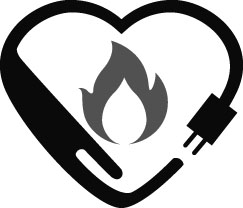 右圖是清泉在一項產品上看到的標章，他上網查詢該標章的介紹：「電源、愛心雙手、生生不息的火苗，所組成的標誌，就是節能標章。意為用心節約、實踐省油省電，希望國人響應節能從生活中的點滴做起。」根據內容介紹，該標章主要在倡導下列何種概念？　
(Ａ)經濟發展　(Ｂ)永續發展　(Ｃ)科技發展　(Ｄ)國家發展。王醫師視病猶親，問診詳細，也拒絕收取病患家屬的紅包及不當藥商回扣，對於病患隱私與病情資料更是保密到家，公認是一位正直且值得信任的好醫師。王醫師所堅持的是工作倫理中的哪種精神？
(Ａ)保障員工權益　(Ｂ)從事社會公益　(Ｃ)遵守專業倫理　(Ｄ)面對工作挑戰。下表是文元一家人本月生活開銷狀況，根據表中資料判斷，他們家本月儲蓄的金額共是多少？　











(Ａ)7,000　(Ｂ) 47,000　(Ｃ) 32,000　(Ｄ) 24,000。個人所得　－　儲蓄　＝　支出。以上是家庭理財強迫儲蓄的公式，它的概念和下列哪句話意思一致？　
(Ａ)錢要花在刀口上　(Ｂ)羊毛出在羊身上　(Ｃ)機會成本　(Ｄ)雞蛋不要放再同一個籃子裡。怡君是位即將畢業的大學生，某日他參加校園所舉辦的「企業校園徵才活動」，在公佈欄上看到徵才的廣告如下圖，其中哪一項是她就業所必須具備的行動？　　(Ａ)甲　(Ｂ)乙　(Ｃ)丙　(Ｄ)丁。大發公司舉行股東暨員工尾牙餐會，董事長除了報告去年的營業狀況與獲利情形，同時評估海外市場的投資計畫；股東會並通過現場股票摸彩同樂，以提高員工歡樂興致。於是眾人都期待能抽中股票，給自己一個新年大紅包。請問：大發公司所發放公司股票，具有下列何種特色？　
(Ａ)是投資人為籌措資金所發行的有價證券　(Ｂ)投資人擁有股票就是公司員工　
(Ｃ)股東僅針對所認股份對公司負責　(Ｄ)股權不得任意轉移。投資理財工具之一，由專業經理人集合大家資金，協助投資理財，具有定期定額的特性，又可以投資賣賣股票、債券和外幣等，請問這是哪一項投資理財工具？
(Ａ)中央公債　(Ｂ)共同基金　(Ｃ)保險　(Ｄ)房地產。集合眾人的資金，提供給公司投資運用，當其中少數人有需要時，公司可以幫助其解決臨時需求的投資理財工具，是指
(Ａ)保險　(Ｂ)互助會　(Ｃ)共同基金　(Ｄ)債券。106年春節即將來臨，花蓮縣衛生局抽檢市售年糕、發糕等，發現部分產品抽驗不合格，業者在第一時間主動將所有商品回收、銷毀。請問：業者這樣的做法符合何種倫理表現？  
(Ａ)環境倫理　(Ｂ)企業倫理　(Ｃ)工作倫理　(Ｄ)行政倫理。行政院勞動部為保障勞工權益，對於失業者提供就業服務媒合機會；對於沒有專長，需要培訓專長者，勞動部職業訓練局提供專長培訓及媒合機會；對於非自願性失業者，也可以依法請領失業給付補助金，最長期限六個月。請問：失業給付的申請是依據何項法律規定？
(Ａ)勞動基準法　(Ｂ)性別工作平等法　(Ｃ)就業保險法　(Ｄ)勞工保險條例。《歷史科》命題教師：邱騰玄老師一、習作重現 （每題4分）五人小組商議後，撰寫宣言，表示：「合眾殖民地（United Colonies） 是自由獨立的國家，按其權利也必須是自由和獨立的國家，它們取消一切對英國王室效忠的義務，它們和大英王國之間的一切政治關係從此全部斷絕， 而且必須斷絕。」這份文件應發布於下列哪個城市？
(Ａ)倫敦	　(Ｂ)巴黎	　(Ｃ)費城	　(Ｄ)紐約下列何者是此宣言傳達的概念？
(Ａ)追求生命、自由權　	(Ｂ)任意變更政體之權　
(Ｃ)擁有私人資產之權	(Ｄ)取得集會遊行之權1789 年，某份文件指出：「在法律之下，人類生而自由平等。」文件進一步指出：「政府組織的目的在維護人民之自由財產不受侵害，以及不受壓迫與欺凌。」這份文件應該為何？
(Ａ)大憲章	　(Ｂ)獨立宣言	(Ｃ)人權宣言	(Ｄ)權利法案這份文件公布之後，發生哪件重要大事？
(Ａ)英國王權受到限制		(Ｂ)法國人民推翻帝制	
(Ｃ)北美洲殖民地宣布建國	(Ｄ)英國確立議會政治體系「沙龍」（Salon，原意為會客廳）不屬官方管轄、不接受教會約束，也與學術廟堂有所區隔。當學院清一色由男性組成時，此地卻握在女性纖巧的手裡。當學院院士們肩負國家宣傳與塑造君主形象的責任時，這裡的人們溫婉儒雅的玩著一場場才智洋溢的遊戲。活動的成員敞開心胸，不懷任何成見，以評判的精神暢談新知，評論新學說，並邀請這些新知、新學說作者參加聚會，甚至實際資助他們的研究。根據資料判斷，這種文化現象在下列何國最為明顯？
(Ａ)法國	(Ｂ)希臘	(Ｃ)葡萄牙　(Ｄ)西班牙西元十八世紀的知識分子會以下列哪項「新知」作為在聚會中的話題？
(Ａ)在中國殖民地的寶藏　	(Ｂ)馬基維利的政治理論　
(Ｃ)百科全書的知識分類　	(Ｄ)太陽繞地球運行學說
二、課文理解 （每題4分）在歐洲科學史上，新物質「玻璃」運用的日趨成熟，製造望遠鏡、顯微鏡及溫度計等。這些新儀器是開啟十七世紀歐洲某件大事的重要原因之一。請問：這件大事應指何事？
(Ａ)文藝復興　	(Ｂ)科學革命　	(Ｃ)啟蒙運動　	(Ｄ)工業革命教科書上有個圖例說明「所有貓都有腳，黑貓與白貓都是貓，所以黑貓與白貓都有腳」。此由普遍的原則經過嚴格的邏輯論證，推導出其具體的事例的方法為何？
(Ａ)歸納法　	(Ｂ)演繹法　	(Ｃ)觀察法　	(Ｄ)臆測法十七世紀某位科學家曾說：「如果說我看得比別人更遠，那是因為我站在巨人的肩膀上。」他亦提出了「萬有引力」、「三大運動定律」，此應指何人？
(Ａ)培根　		(Ｂ)牛頓　		(Ｃ)伽俐略　	(Ｄ)笛卡兒工業革命是推動近代歷史變遷的動力之一，究其初因，工業革命是導源英國哪一個產業有大量生產的需求，進而持續改良機器效能而成的？
(Ａ)紡織工業　	(Ｂ)採礦工業　	(Ｃ)食品工業　	(Ｄ)造船工業孟德斯鳩著有《法意》一書，主張政府應採行政、立法、司法「三權分立」並互相制衡。這樣的理念最早在哪個國家獲得實踐？
(Ａ)西班牙	　	(Ｂ)英國	　	(Ｃ)美國	　	(Ｄ)法國馬克思主張共產主義，他認為：「資本家把財富透過生產不斷的增加，資本家越來越富，然而工人如何呢?,工人只是把勞力賣給資本家，取得簡單的生活所需，工人越來越窮困……。無產階級為了階級利益，將會團結起來，對抗政府機器，打倒資本階級，工人實行無產階級，使社會主義過渡到各盡所能，各取所需的共產主義社會」，請問他的主張符合哪一種思想？
(Ａ)社會主義　	(Ｂ)民族主義　	(Ｃ)理性主義　	(Ｄ)人文主義三、整合思考（每題4分）歷史老師在複習課程時於黑板畫六個圖形如下，用它來介紹西方國家權力結構演進。圖一，主要就是從部落組織漸次發展成國家組織。圖二，宗教的出現及其組織化，成為國王統治人民重要工具。圖三，統治歐洲的大一統帝國突然的崩落，進入了中世紀的歐洲，教會成為當時西歐最有權勢的組織。圖四，商業活動的興起、民族國家的出現、大航海時代的來臨等，都強化了王權向教權的挑戰。圖五、十五世紀以後，歐洲各國王權逐提高，到了17、18世紀再次將專制王權推向了權力的高峰。圖六、人民在結合君王的力量，擺脫教會長期的控制後，逐步的追求自身的權利，最終王室沒落，人民當家作主。請依序回答問題。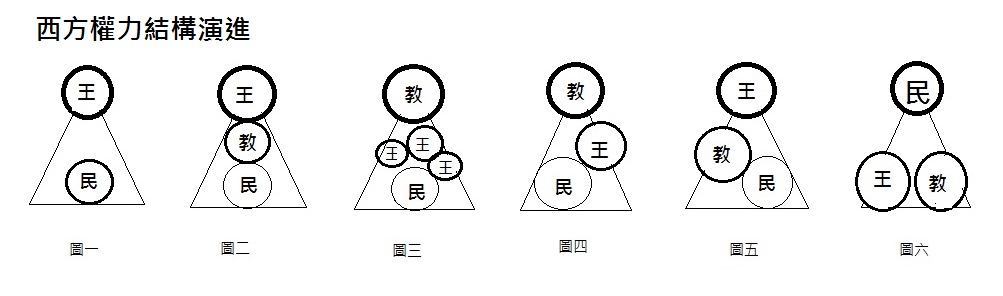 請問上《圖三》中，王權被教會組織所取代，是因為西歐哪一帝國的崩落？
(Ａ)亞歷山大帝國　(Ｂ)西羅馬帝國　(Ｃ)東羅馬帝國　(Ｄ)神聖羅馬帝國《圖五》十七世紀王權再次的登上權力的顛峰，君王致力於中央集權，政府強化國家行政與法律並建立常備軍。下列哪位君主是其代表性人物之一？
(Ａ)享利八世　(Ｂ)彼得大帝　(Ｃ)路易十六　(Ｄ)拿破崙三世承上題。下列哪一觀念會得到該君王的認同？
(Ａ)上帝已經預先選定何人可以得救	　		(Ｂ)政府的權力來自於政府與人民所簽訂的契約
(Ｃ)國王的權力來自上帝，享有至高無上的權力　(Ｄ)國王要增稅，需得到議會的同意且不得任意逮捕人民下列何人的主張，會得到十七世紀專制君王的讚揚並做為統治方針？
(Ａ)馬基維利《君王論》	　(Ｂ)馬丁路德《因信得救》　
(Ｃ)洛克《天賦人權》	　(Ｄ)哥白尼《天體運行論》當代西方國家，「民主」是主流，但人民當家做主卻非一蹴可幾的，《圖六》民權的上升，超越君權是一個複雜的過程，其中英國在1688年發生革命，國王詹姆士二世被逐驅，並迎接嫁到荷蘭的公主瑪麗和夫婿威廉回國即位，其後簽署「權利法案」。此法案的簽署有何重大意義？
(Ａ)確認國會為英國最高權力機構	　(Ｂ)確認廢除選民的財產限制
(Ｃ)確認女生也有參政權利		　(Ｄ)確認美國獨立的地位承上題。上述指稱1688年發生於英國的革命是為何？
(Ａ)清教徒革命　(Ｂ)光榮革命　(Ｃ)美國獨立　(Ｄ)法國七月革命《圖六》民權的上升，十八世紀啟蒙思想具有相當大的推昇力量，下列哪一事件的成功，被視為啟蒙思想的落實，也成為後世民主政治的典範？
(Ａ)清教徒革命　(Ｂ)光榮革命　(Ｃ)美國獨立　(Ｄ)法國大革命在《圖六》民權上揚的過程中，美國獨立運動與法國大革命的爆發，都有一個共同的衝突點為何？
(Ａ)族群衝突　	(Ｂ)宗教歧見　(Ｃ)缺乏福利　(Ｄ)徵稅問題承上題。課堂上，老師常提到一句話「敵人的敵人，就是朋友」。美國獨立之所以能成功的因素之一，是因有某些國家在海外競爭而與英國交惡，進而協助美國對抗英國，下列哪個國家不在其中？
(Ａ)西班牙　	(Ｂ)法國	　(Ｃ)俄國		(Ｄ)荷蘭拿破崙以平民的身份崛起並稱霸歐陸，正呼應《圖六》人民作主的趨勢，只是後來他走向帝制。請問在時勢造英雄背景下，拿破崙是於哪一時代背景中造就的英雄？
(Ａ)美國獨立　	(Ｂ)法國大革命　(Ｃ)七月革命　(Ｄ)二月革命拿破崙兵敗滑鐵廬後，各國於其後召開的國際會議中決議：「各主要國家應當恢復到拿破崙戰爭前的狀態，如果無法恢復，應當給予適當的補償。奧地利因此獲得義大利的部分領土，普魯士也可以獲得波蘭的部分土地。大家也決定要增強法國周邊國家的力量，以圍堵法國，防止其再度擴張。」這個會議的名稱為何？
(Ａ)巴黎和會　	(Ｂ)大陸會議　	(Ｃ)國民會議　(Ｄ)維也納會議承上題，主導此國際會議的奧地利首相是何人？
(Ａ)梅特涅　	(Ｂ)路易拿破崙　(Ｃ)查理一世　(Ｄ)路易十四上了一學期的世界史，就時間先後順序，下列在課本中介紹的人物，何人是最晚出現在歷史的舞台？
(Ａ)華盛頓	　	(Ｂ)林肯	　(Ｃ)拿破崙	(Ｄ)哥倫布《地理科》命題老師:黃清銓老師一、單選題(每小題4 分，共68 分)『伊比利美洲』這個地區的國家，因為早期絕大部分都被西班牙和葡萄牙殖民，故絕大部分都信奉天主教，語言也以西班牙語和葡萄牙語為主。請問:上述這個地區又被稱?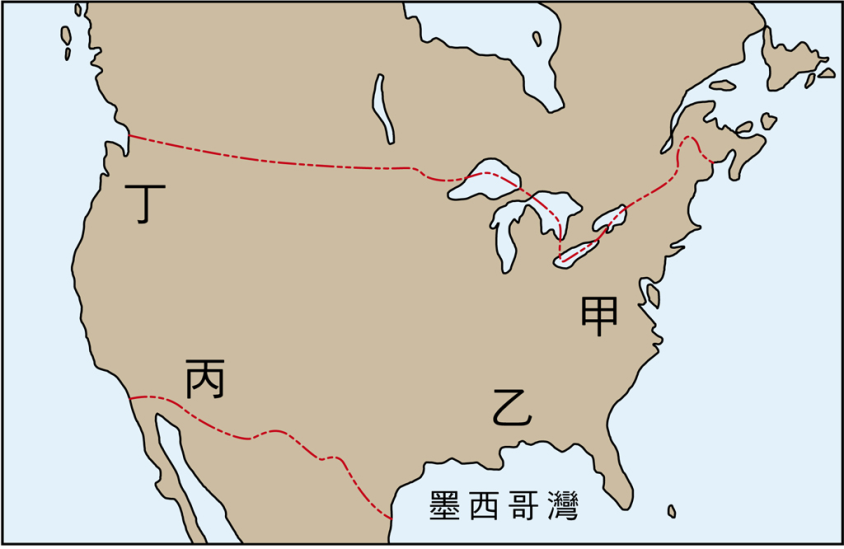 (A)北美洲   (B)盎格魯美洲  (C)拉丁美洲  (D)因紐特美洲『英語美洲』是指這一地區的國家，以英語為主要語言，而且在歷史、文化習俗和種族與英國有密切關係的地區。請問:上述這個地區又被稱?(A)中南美洲   (B)盎格魯美洲  (C)拉丁美洲  (D)印地安美洲美國在出兵至伊拉克前，為了增加軍隊的戰門力，欲在國內尋找最相似的氣候環境加以模擬，則右圖1中何處最適合做為美軍訓練之地？　
(A)甲　(B)乙　(C)丙　(D)丁。承上題，當地的氣候乾燥少雨，形成此一特色的主要原因為何?(A)受西風吹拂影響　  (B)位西風的背風側　
(C)受墨西哥灣流影響　(D)常有龍捲風侵襲「這裡是最早研究和生產以矽為基礎的半導體晶片中心，以及所有高技術企業聚集的地方，現在是美國乃至全世界資訊科技產業的先鋒。」上述所指的地區是?      (A)紐約矽谷　  (B)洛杉磯好萊塢    (C)舊金山矽谷　  (D)西雅圖華爾街。北美洲的西半部位在美洲和太平洋兩大板塊交界帶，此一地形構造所造成的影響下列何者正確 ?(A)主要為新摺曲山，多火山、地震　    (B)海岸線平直，缺乏港口灣澳　(C)主要為冰河地形，多峽灣、冰蝕湖　  (D)板塊穩定、地質古老，地勢低平緩和承上題，北美洲最高大的山脈也位於此區，這是指下列哪座山脈？　(A)安地斯山脈　(B)阿帕拉契山脈　(C)洛磯山脈　(D)內華達山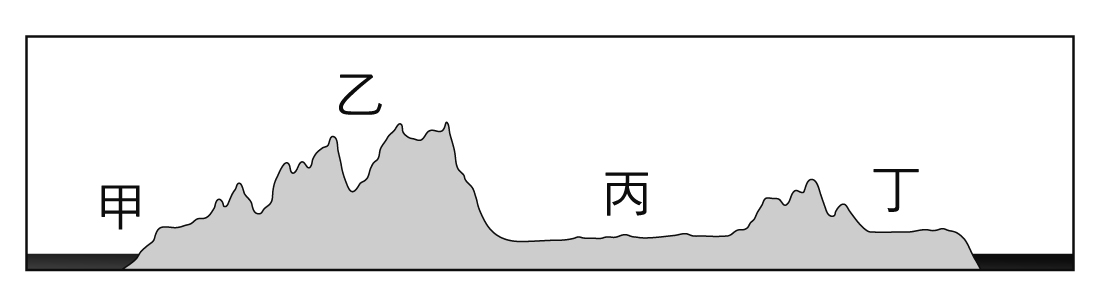 美國被稱為「世界麵包的搖籃」，農業活動發達。右圖2為北美洲的東西向剖面圖，請問：美國主要的農業活動分布於附圖中的哪個地區？　(A)甲　(B)乙　(C)丙　(D)丁。承上題，北美洲此一重要的農業帶主要在哪一條河川的流域內?(A)亞馬孫河　 (B)聖羅倫斯河　 (C)科羅拉河　 (D)密士失必河北美洲有個地區以前主要是法國的殖民地，故時至今日當地仍是以法裔人口為主，以法語為當地的主要語言，並曾多次舉行獨立公投。請問上述地區是?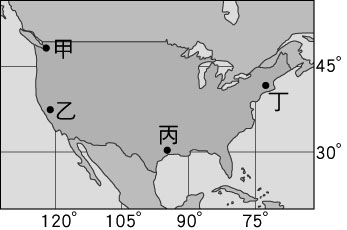 (A)華盛頓特區　(B)魁北克省　(C)美國加州　(D)新墨西哥州圖3為美國四個大都市的位置簡圖，請選出圖中代號和都市名稱及工商業產特色的正確組合： (A)甲：西雅圖：NASA的所在地　   (B)乙：洛杉磯：電影工業中心　 (C)丙：休士頓：波音及微軟總部     (D)丁：邁阿密：金融中心印地安人曾經在今日南美洲建立印加帝國，此一帝國的主要範圍都在號稱世界最長的山地上，請問是哪一座山脈?(A)安地斯山脈　(B)阿帕拉契山脈　(C)洛磯山脈　(D)內華達山承上題，當時印加帝國的大都市，如首都庫斯科和人口大量集中在山地的主要原因為何?(A)方便祭拜太陽神　(B)遠離外族的入侵　
(C)平原區瘟疫橫行　(D)高地或山間盆地較涼爽世界上唯一連接兩大洋的聯洋運河是下列何者?(A)巴哈馬運河　(B)巴拿馬運河　(C)蘇伊士運河　(D)窩瓦頓運河中南美洲國家的都市化程度都很高，並且許多大都市內藏有為數不少的貧民窟，也因此都市內充斥著為數眾多的貧民、無業遊民、甚至是黑幫罪犯，但是國家的工業發展程度和經濟卻不佳。請問：造成上述這種現象的主要原因為何?
(A)鄉下土地被大地主掌控，人民無以為生故移居到城市　  (B)都市提供充足的工作機會，吸引人口移入　
(C)政府為了促進都市發展，鼓勵人民移居都市　          (D)都市的治安較優良，吸引治安不良的鄉下人移入『殖民地式經濟』通常是指殖民母國提供資金、技術，被殖民國家則提供土地、礦產、經濟作物和勞力。礦產的開採和經濟作物的生產在被殖民國家進行，而加工生產和製造則在殖民母國進行，兩者之間透過便利的海運交通進行聯繫，達成原料和產品之間的往返，所獲得的利益大部分歸殖民母國所有，而被殖民國家雖然提供了大量的礦產資源和農業原料，以及廣大的市場，但從中的獲益卻微乎其微。請問下列哪一地區的產業符合上述『殖民地式經濟』的定義：俄羅斯的採礦業　 		(B)南歐的地中海型農業　
(C)  北美洲的商業性粗放農業　(D)中南美洲的熱帶栽培業有一個地區的農夫，在播種前先上網查詢穀物的價格，選定後聯絡播種公司幫忙播種，用直升機噴灑農藥，等穀物成熟後，再使用收割機和配合大量卡車進行收成。請問：上述的農業耕作方式，最有可能出現在哪個地區，以及具有何種特色?
(A)西歐：專門種植熱帶經濟作物　  (B)季風亞洲：使用大量勞力　 (C)北美洲：高度機械化　          (D)南歐：專門種植耐旱作物二、題組題(每小題4 分，共32分)美國的明尼蘇達州位在蘇必略湖及威斯康辛州西側，其地理位置如右附圖4深色部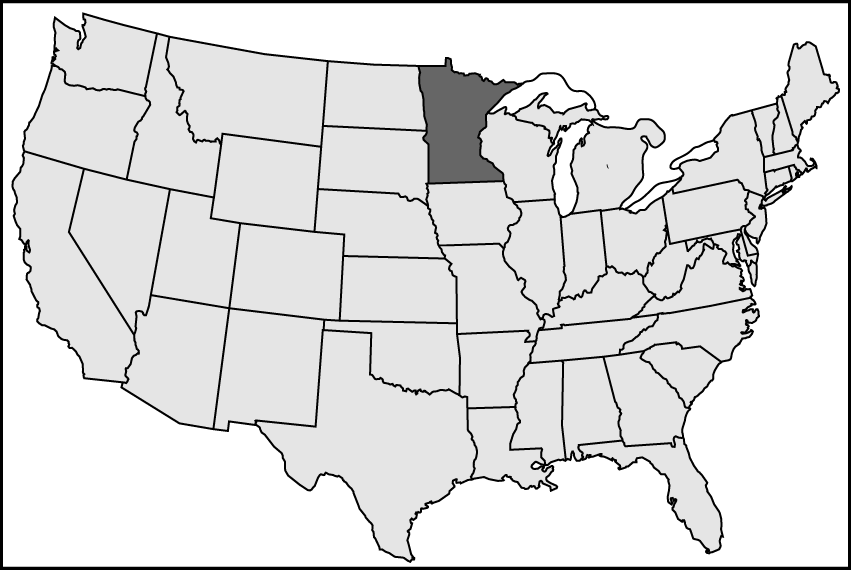 分所示。該州的特色為湖泊密布，俗稱為「萬湖之州」，第一級產業是該州的重要產業。請問： 明尼蘇達州湖泊的成因若依其地理位置判斷，最主要是何種地形作用的結果？
(Ａ)溶蝕作用　(Ｂ)風蝕作用　   (Ｃ)河蝕作用　  (Ｄ)冰蝕作用。明尼蘇達州受到地理位置及產業發展的影響，當地以下列何種農牧業為主？
(Ａ)酪農業　 (Ｂ)地中海型農業　(Ｃ)熱帶栽培業　(Ｄ)放牧業。(二)請看完下列新聞後回答第70-71題：美國哪個氣候帶在冬、夏季節變化極端，導致夏季普遍炎熱，冬季時卻各地降雪？
(A)溫帶沙漠氣候  (B)溫帶大陸性氣候  (C)溫帶海洋性氣候  (D)溫帶地中海型氣候 「⋯⋯緯度較低的弗羅里達也下雪⋯⋯」，上述可以知道緯度較低的弗羅里達州也會下雪，是因為北美洲何種地理環境，使每年冬季冷氣團寒流南下，可直達墨西哥灣岸一帶所致？
(A)地勢平坦　 (B)緯度較高　 (C)地勢高聳　 (D)冰河侵蝕北美自由貿易區（NAFTA）是 North American Free Trade Agreement 的簡稱，於1994年1月正式成立。此協定讓這個人口3億6,000萬的地區成為世界第三大自由貿易區之一。請問：北美自由貿易協定主要有哪三個國家簽署？　
(A)美國、巴西、墨西哥　  	(B)美國、加拿大、墨西哥　
(C)智利、墨西哥、巴拿馬　	(D)巴西、阿根廷、加拿大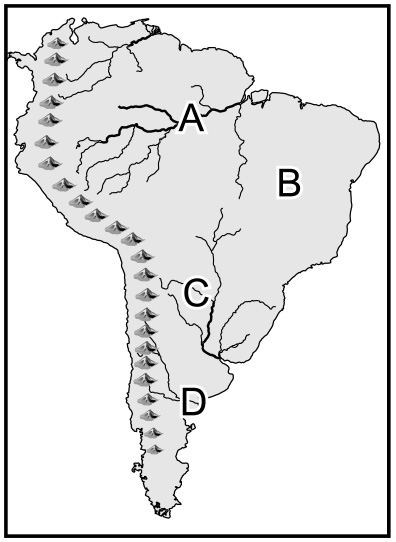 請問墨西哥在北美自由貿易區內主要扮演何種角色?
(A)提供廉價勞力　 	(B)提供廉價水電　 
(C)扮演金融中心　 	(D)提供工業技術(四)「熱帶雨林會吸收二氧化碳、產生氧氣，因此，亞馬孫河雨林又被稱為「地球之肺」。巴西，不僅是全球金融市場的熱門投資目標，更是全世界擁有熱帶雨林面積最大的國家。根據統計，有超過六成亞馬孫河雨林是位於巴西……」請參閱附圖5回答問題。亞馬孫河所流經的區域，多為熱帶雨林地區。亞馬孫河位於圖5上何處？
(A)甲　(B)乙　(C)丙　(D)丁亞馬孫河流域的雨林正日漸消失中，其主要原因為何？
(A)游耕規模擴大　           			(B)發展農牧業、開採礦產　
(C)動物數量暴增，雨林被食用殆盡　  	(D)氣候變遷，雨林枯死
花蓮縣立宜昌國民中學105學年度第1學期第3次段考9年級社會科試題卷解答項　　目金額（元）項　　目金額（元）大樓管理費3,000房租15,000水、電、瓦斯費4,000購買共同基金12,000上繪畫班的費用2,500全家出遊15,000兼職模特兒報酬8,000生活雜支10,000購買外幣5,000郵局存款 7,000DBACDBACDCCDACBBCDADCBABCCACBACBBBACABBCAABCDCBDABCBCBCACCDBBADBADCDABABAAB